Need storm restoration help?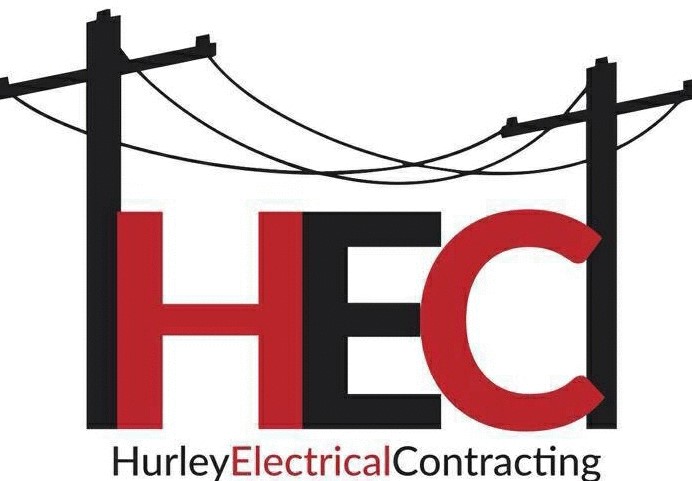 Who We Are:Hurley Electrical Contracting is a proud family owned company with more than 50 years of combined line building experience. HEC specializes in OSP aerial construction and overhead distribution of power lines.   We take pride in our ability to provide certified crews with quality production with the health & safety of our customers and employees being our top priority.VISIT US:www.hurleyelectricalcontracting.netLIKE US ON FACEBOOKFOLLOW US ON INSTAGRAMFOR MORE INFORMATIONEMAIL:hec@hurleyelectriclcontracting.net1-606-436-43211315 Coalfields Industrial RoadChavies, Kentucky 41727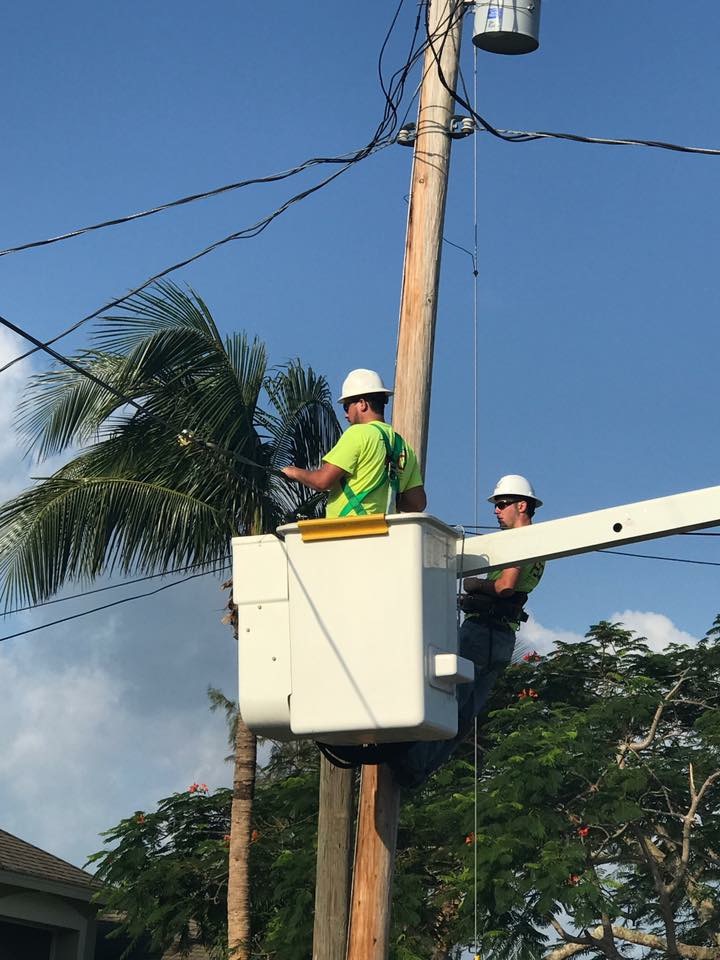 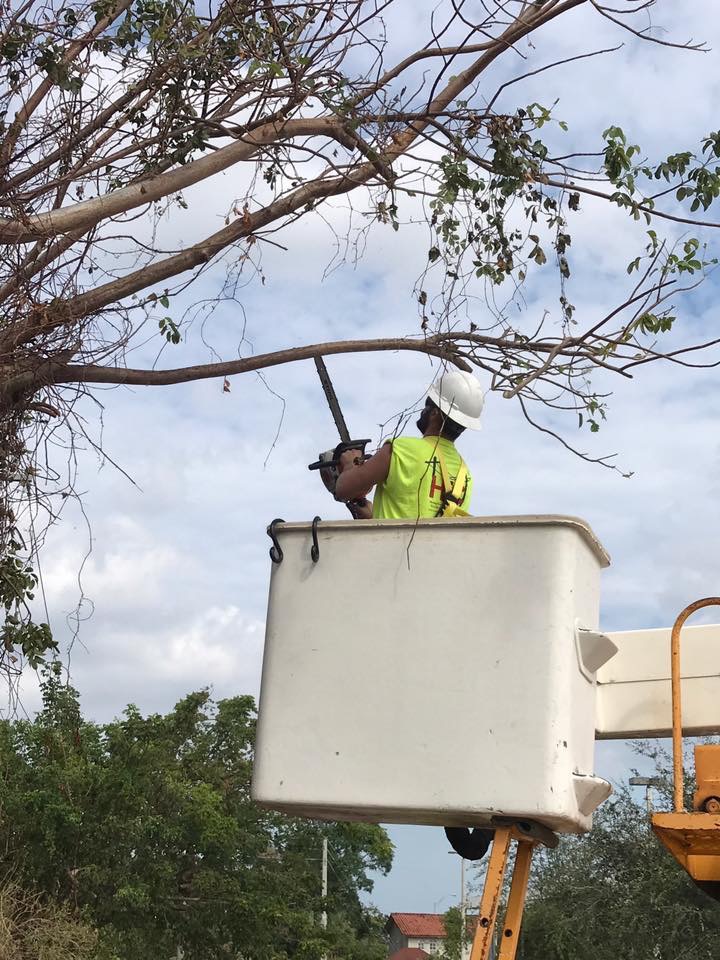 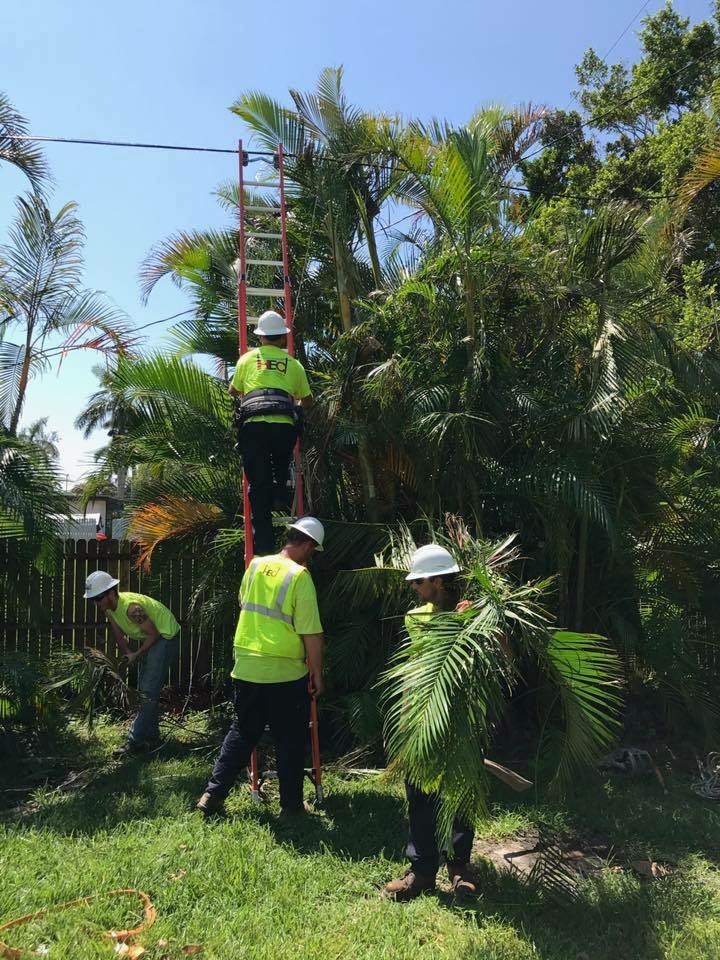 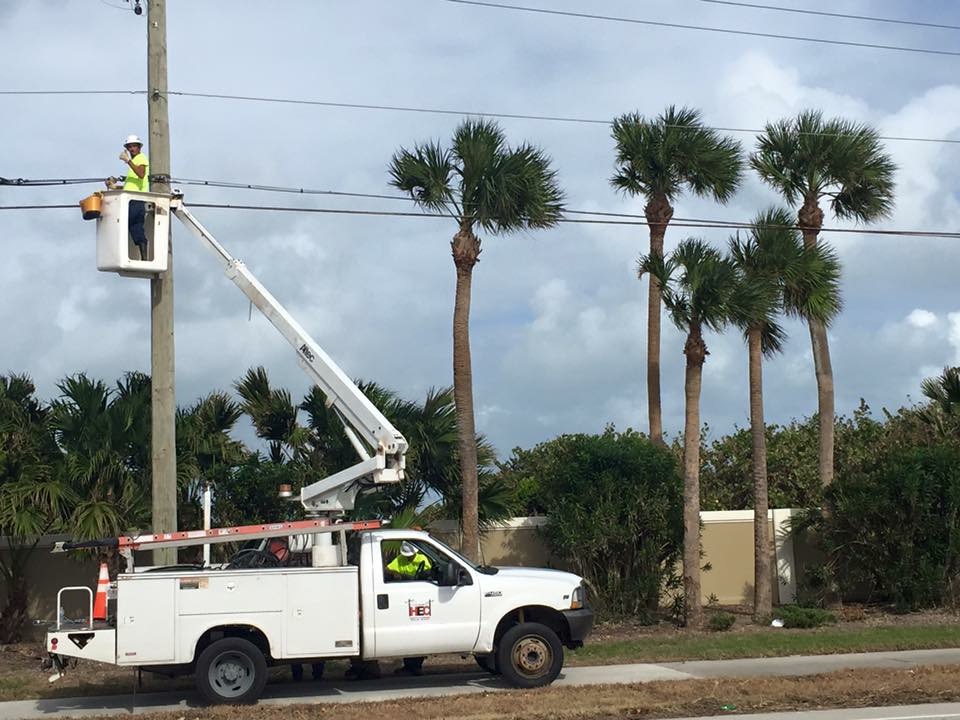 